安全NVR(SOAR-6624S) SOAR-6624S是新一代大路数安全智能视频一体化服务系统。该设备是集图像处理、网络、存储、智能化和安全技术于一体的高端监控存储设备，支持H.265、H.264和SVAC码流混接混解，从接、存、搜、管、控全方位满足视频智能化应用需求，高效节省用户人力成本，提高视频检索效率，有效保护数据安全。支持符合GB/T25724-2017《公共安全视频监控数字视音频编解码技术要求》（简称SVAC2.0标准）、GB/T28181-2016 《公共安全视频监控联网系统信息传输、交换、控制技术要求》和GB35114-2017《公共安全视频监控联网信息安全技术要求》等国家标准的网络摄像机接入。支持前端SVAC加密和认证功能，支持国密算法，支持数字证书管理，实现了数据防篡改、信源可信，保证监控数据的保密性、真实性和完整性，满足《公共安全视频监控联网信息安全技术要求》（简称安全国标）的最高要求，达到安全等级C级。可广泛应用于金融、公安、部队、电信、交通、电力、教育、水利等领域的安全防范。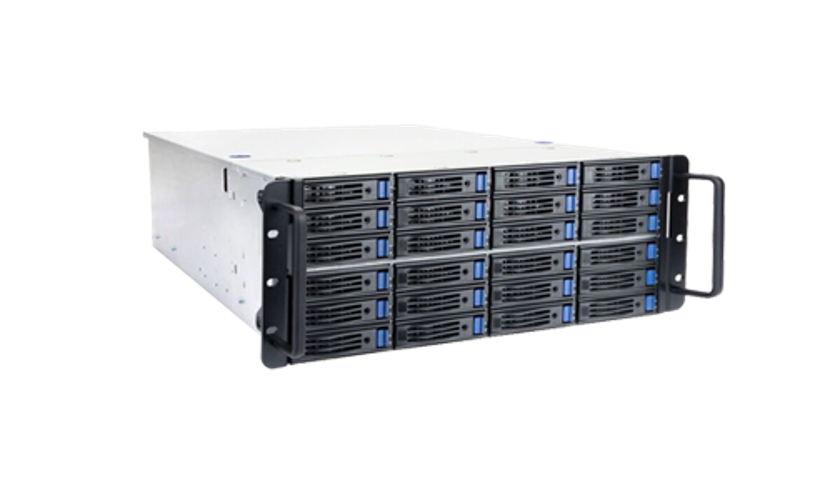 产品特点视频编解码支持SVAC2.0国家标准，兼容支持H.264、H.265标准联网信息安全满足国标GB35114最高要求，达到安全等级C级支持IPC设备通过GB/T28181协议、ONVIF协议联网接入支持128路GB35114 C级前端接入WEB客户端实时视频浏览，支持1、4、6、9、13、16、25多种分屏模式下实时视频浏览支持抓拍单张实时视频画面或连续抓拍实时视频画面，抓拍间隔时间100ms，抓拍持续2秒支持图像电子放大支持云台的8方向控制、自动扫描、预置位管理、预置位巡航、变焦、变倍、云台速度调节支持WEB客户端录像回放，多种倍速回放支持WEB客户端事件查询，报警信息查询支持最大24盘位，硬盘支持SATAIII，单硬盘最大支持8T支持RAID级别0,1,5,6,10，热备盘，磁盘漫游；支持SMART硬盘检测功能技术参数参数名称参数值产品型号SOAR-6624S产品名称安全NVR机型4U盘位24主处理器工业级微控制器操作系统Linux实时操作系统VGA1路操作界面WEB，不支持本地客户端网络协议IPv4、IPv6、HTTP、UPnP、NTP、SADP、SNMP、PPPoE、DNS、FTP、ONVIF（支持2.5版本）、GB/T28181画面分割H.264支持1、4、6、9、13、16、25分屏模式
SVAC支持1、4分屏模式网络视频接入128路(GB35114 C级)网络带宽接入1024Mbps，储存1024Mbps，转发512MbpsIPC分辨率720P/1080P/2.5K/4K视频编码标准SVAC2.0、H.264、H.265音频编码标准SVAC2.0、G.711云台操控支持录像回放最大支持48路录像回放（单路4Mbps 1080P）录像方式手动录像、定时录像、事件录像、移动侦测录像、报警录像、动测或报警录像、动测且报警录像、智能侦测录像图片抓拍 支持web客户端本地图片抓拍备份方式常规备份、事件备份、录像剪辑备份前智能接入支持Smart IPC接入、绊线入侵、区域入侵、场景变化、移动侦测、人脸检测、物品遗留和物品搬移时，可给出报警提示，可对检测到的人脸图像进行裁切可实现智能规则配置和智能录像查询，同时支持热度图，人数统计，车牌检测（支持卡口ITC、球机）、智能跟踪球（需对接）客户端UKEY双向认证支持前端双向认证支持NVR使用硬件设备加密国密标准的密码卡支持BC等级前端的视频验签支持客户端验签，单客户端最高4路1080P 4M码流支持C等级前端的解密视频播放支持客户端播放解密视频，单客户端最高4路1080P 4M码流支持C级前端录像解密回放支持客户端播放解密回放录像，单客户端最高4路1080P 4M码流信令认证支持GB35114上联支持对称密钥管理支持NVR证书导入及管理支持（只支持NVR，不支持前端证书导入导出）硬件检测功能，含加密设备支持存储方式支持RAID级别0,1,5,6,10，热备盘，磁盘漫游；支持SMART硬盘检测功能管理系统统一存储管理系统控制管理WEB全中文管理，命令行管理，设备集中管理系统监控性能图形化监控、风扇状态监控、电源状态监控、硬盘S.M.A.R.T.故障提示日志告警、联动报警、指示灯告警、声音告警、E-mail告警、短信通知（选配），XML协议通知、SNMP事件通知存储管理数据自动重建、重建接续、硬盘检测、RAID/存储池/卷在线扩容，链路冗余及负载均衡，时间同步，支持掉电保护（选配）绿色存储80PLUS电源、硬盘MAID节能、硬盘接口24个热插拔磁盘位，SATAⅢ、SAS3.0、NL-SAS、SSD，支持磁盘混插USB接口2个USB3.0，2个USB2.0网络接口2个千兆IPMI接口1个串行接口1个指示灯运行指示灯（机箱后部）电源AC100V～240V 50+2% Hz功耗550W温度工作：+5到+35摄氏度；          非工作：-20到+70摄氏度湿度工作：20%到80%（非凝结）；      非工作：10%到90%（非凝结）尺 寸（宽x深x高）4U 177mm x482.6mm x625mm重量22.5kg安装方式台式/机架